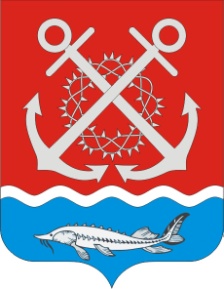 РОССИЙСКАЯ ФЕДЕРАЦИЯРОСТОВСКАЯ ОБЛАСТЬНЕКЛИНОВСКИЙ РАЙОНСОБРАНИЕ ДЕПУТАТОВ ПОЛЯКОВСКОГО СЕЛЬСКОГО ПОСЕЛЕНИЯ  РЕШЕНИЕ 	В соответствии с главой 31 «Земельный налог» части второй Налогового кодекса Российской Федерации, Уставом муниципального образования  «Поляковское сельское поселение» Собрание депутатов Поляковского сельского поселения                                                                              РЕШИЛО:           1. Ввести  на территории Поляковского сельского поселения земельный налог.              2. Установить налоговые ставки в следующих размерах:                 2.1.  0,3 процента в отношении земельных участков:           а) отнесенных к землям сельскохозяйственного назначения или к землям в составе зон сельскохозяйственного использования в населенных пунктах и используемых для сельскохозяйственного производства;             б) занятых жилищным фондом и объектами инженерной инфраструктуры жилищно-коммунального комплекса (за исключением доли в праве на земельный участок, приходящейся на объект, не относящийся к жилищному фонду и к объектам инженерной инфраструктуры жилищно-коммунального комплекса) или приобретенных (предоставленных) для жилищного строительства (за исключением земельных участков, приобретенных (предоставленных) для индивидуального жилищного строительства, используемых в предпринимательской деятельности);             в) не используемых в предпринимательской деятельности, приобретенных (предоставленных) для ведения личного подсобного хозяйства, садоводства или огородничества, а также земельных участков общего назначения, предусмотренных Федеральным законом от 29 июля 2017 года N 217-ФЗ "О ведении гражданами садоводства и огородничества для собственных нужд и о внесении изменений в отдельные законодательные акты Российской Федерации";           г) ограниченных в обороте в соответствии с законодательством Российской Федерации, предоставленных для обеспечения обороны, безопасности и таможенных нужд.             2.2. 1,5 процента в отношении прочих земельных участков.         3. Установить, что от уплаты земельного налога на земельные участки, находящиеся в собственности, постоянном (бессрочном) пользовании или пожизненном наследуемом владении освобождаются следующие категории налогоплательщиков:           3.1. Героев Советского Союза.           3.2. Героев Российской Федерации.           3.3. Герои Социалистического труда, полных кавалеров орденов Трудовой Славы и «За службу Родине в Вооруженных силах СССР».           3.4. Инвалидов I и II групп.           3.5. Ветеранов и инвалидов Великой Отечественной войны, а также ветеранов и инвалидов боевых действий.             3.6. Физических лиц, имеющих право на получение социальной поддержки в соответствии с Законом Российской Федерации «О социальной защите граждан, подвергшихся воздействию радиации вследствие катастрофы на Чернобыльской АЭС (в редакции Закона Российской Федерации от 18 июня 1992 года № 3061-1), в соответствии с Федеральным законом от 26 ноября 1998 года № 175-ФЗ «О социальной защите граждан Российской Федерации, подвергшихся воздействию радиации вследствие аварии в 1957 году на производственном объединении «Маяк» и сбросов радиоактивных отходов в реку Теча» и в соответствии с Федеральным законом от 10 января 2002 года № 2-ФЗ «О социальных гарантиях гражданам, подвергшимся радиационному воздействию вследствие ядерных испытаний на Семипалатинском полигоне» и других радиационных авариях на атомных объектах гражданского или военного назначения, а также в результате испытаний, учений и иных работ, связанных с любыми видами ядерных установок, включая ядерное оружие и космическую технику.           3.7. Несовершеннолетних детей – сирот и детей, оставшихся без попечения родителей, в отношении имущества, перешедшего в их собственность в порядке наследования.           3.8. Инвалидов с детства.           3.9. Родителей, опекунов и усыновителей, имеющих детей – инвалидов.             3.10. Граждан Российской Федерации (родители, опекуны или  попечители), проживающих на территории Ростовской области в течение не менее  чем 5 лет, имеющих трех и более несовершеннолетних детей и совместно проживающих с ними,  а также граждан, имеющих усыновленных (удочеренных) под опекой или попечительством детей, при условии воспитания этих детей не менее 3-лет, получившие земельные участки в  порядке и на условиях, определенных статьями  8.2, 8.3 Областного Закона Ростовской области от 22.07.2003г. №19-ЗС « О регулировании земельных отношений в Ростовской области» ".             3.11. Граждан, призванных на военную службу по мобилизации в Вооруженные Силы Российской Федерации, а также их супруга(супруг),несовершеннолетних детей, родителей(усыновителей) .             4. Льгота для граждан, указанных в пунктах 3.1- 3.11 предоставляется на один земельный участок (по выбору налогоплательщика), либо в соответствии с пунктом 5 настоящего Решения на категории земельных участков, занятые жилищным фондом, индивидуальными и кооперативными гаражами, предоставляемые для жилищного строительства, ведения личного подсобного хозяйства, садоводства, огородничества или животноводства, в случае, если указанные земельные участки не используются для ведения предпринимательской деятельности.           5. Налоговая льгота предоставляется с учетом положений пункта 10 статьи 396 Налогового кодекса Российской Федерации.           6. Основанием  предоставления льготы для граждан, указанных в подпункте 3.11 пункта 3 является: справка военного комиссариата о призыве гражданина на военную службу по мобилизации в Вооруженные Силы Российской Федерации, копия свидетельства о заключении брака (для супруги (супруга), копия свидетельства  о рождении ребенка, при необходимости - также копия свидетельства об установлении отцовства (для несовершеннолетних детей), копия свидетельства о рождении гражданина, призванного на военную службу по мобилизации в Вооруженные Силы Российской Федерации (для родителей (усыновителей), копия акта об усыновлении (для усыновителей).             Гражданам, призванным на военную службу по мобилизации в Вооруженные Силы Российской Федерации, льгота предоставляется в беззаявительном порядке.             7. Признать утратившими силу решения Собрания депутатов Поляковского сельского поселения от 07.11.2018г. № 104 «О земельном налоге»;             от 30.10.2019г. № 142«О внесении изменений в Решение Собрания депутатов Поляковского сельского поселения от 07.11.2018г. № 104 «О земельном налоге»;             от 31.07.2020г. № 176 «О внесении изменений и дополнений в Решение Собрания депутатов Поляковского сельского поселения от 07.11.2018г. № 104 «О земельном налоге»;              8. Настоящее решение вступает в силу с 1 января 2023 года, но не ранее чем по истечении одного месяца со дня его официального опубликования (обнародования) и распространяется на правоотношение с 1 января 2022 года, за исключением подпункта 3.11 пункта 3 настоящего решения.             Подпункт 3.11 пункта 3 настоящего решения вступает в силу не ранее чем по истечении одного месяца со дня его официального опубликования (обнародования) и применяется к правоотношениям, связанным с уплатой земельного налога за налоговые периоды 2021 и 2022 годов, по срокам уплаты 01.12.2022г. и 01.12.2023г.     Председатель Собрания депутатов-       глава Поляковского сельского поселения                                                     М.Б. Захаров               х. Красный Десант               «17» ноября 2022 года               № 42                                           «Об установлении земельного налога»Принято Собранием депутатов Поляковского сельского поселения                  «17» ноября 2022 года